ANEXO III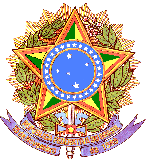 PLANILHA ORÇAMENTÁRIA DO RECURSO DE CUSTEIOPLANILHA ORÇAMENTÁRIA DO RECURSO DE CUSTEIOPLANILHA ORÇAMENTÁRIA DO RECURSO DE CUSTEIOPLANILHA ORÇAMENTÁRIA DO RECURSO DE CUSTEIOPLANILHA ORÇAMENTÁRIA DO RECURSO DE CUSTEIOPLANILHA ORÇAMENTÁRIA DO RECURSO DE CUSTEIOPLANILHA ORÇAMENTÁRIA DO RECURSO DE CUSTEIONO QUE IREI GASTAR? 
Explicite quais recursos materiais e financeiros serão necessários para a realização do trabalho.
Os solicitantes devem atentar para solicitar os materiais de consumo disponíveis no Campus antes de solicitar recursos para sua aquisição.NO QUE IREI GASTAR? 
Explicite quais recursos materiais e financeiros serão necessários para a realização do trabalho.
Os solicitantes devem atentar para solicitar os materiais de consumo disponíveis no Campus antes de solicitar recursos para sua aquisição.NO QUE IREI GASTAR? 
Explicite quais recursos materiais e financeiros serão necessários para a realização do trabalho.
Os solicitantes devem atentar para solicitar os materiais de consumo disponíveis no Campus antes de solicitar recursos para sua aquisição.NO QUE IREI GASTAR? 
Explicite quais recursos materiais e financeiros serão necessários para a realização do trabalho.
Os solicitantes devem atentar para solicitar os materiais de consumo disponíveis no Campus antes de solicitar recursos para sua aquisição.NO QUE IREI GASTAR? 
Explicite quais recursos materiais e financeiros serão necessários para a realização do trabalho.
Os solicitantes devem atentar para solicitar os materiais de consumo disponíveis no Campus antes de solicitar recursos para sua aquisição.NO QUE IREI GASTAR? 
Explicite quais recursos materiais e financeiros serão necessários para a realização do trabalho.
Os solicitantes devem atentar para solicitar os materiais de consumo disponíveis no Campus antes de solicitar recursos para sua aquisição.NO QUE IREI GASTAR? 
Explicite quais recursos materiais e financeiros serão necessários para a realização do trabalho.
Os solicitantes devem atentar para solicitar os materiais de consumo disponíveis no Campus antes de solicitar recursos para sua aquisição.NO QUE IREI GASTAR? 
Explicite quais recursos materiais e financeiros serão necessários para a realização do trabalho.
Os solicitantes devem atentar para solicitar os materiais de consumo disponíveis no Campus antes de solicitar recursos para sua aquisição.NO QUE IREI GASTAR? 
Explicite quais recursos materiais e financeiros serão necessários para a realização do trabalho.
Os solicitantes devem atentar para solicitar os materiais de consumo disponíveis no Campus antes de solicitar recursos para sua aquisição.NO QUE IREI GASTAR? 
Explicite quais recursos materiais e financeiros serão necessários para a realização do trabalho.
Os solicitantes devem atentar para solicitar os materiais de consumo disponíveis no Campus antes de solicitar recursos para sua aquisição.NO QUE IREI GASTAR? 
Explicite quais recursos materiais e financeiros serão necessários para a realização do trabalho.
Os solicitantes devem atentar para solicitar os materiais de consumo disponíveis no Campus antes de solicitar recursos para sua aquisição.NO QUE IREI GASTAR? 
Explicite quais recursos materiais e financeiros serão necessários para a realização do trabalho.
Os solicitantes devem atentar para solicitar os materiais de consumo disponíveis no Campus antes de solicitar recursos para sua aquisição.NO QUE IREI GASTAR? 
Explicite quais recursos materiais e financeiros serão necessários para a realização do trabalho.
Os solicitantes devem atentar para solicitar os materiais de consumo disponíveis no Campus antes de solicitar recursos para sua aquisição.NO QUE IREI GASTAR? 
Explicite quais recursos materiais e financeiros serão necessários para a realização do trabalho.
Os solicitantes devem atentar para solicitar os materiais de consumo disponíveis no Campus antes de solicitar recursos para sua aquisição.Pesquisador:Pesquisador:Pesquisador:Pesquisador:Pesquisador:Edital:Edital:Título do Projeto:Título do Projeto:Título do Projeto:Título do Projeto:Título do Projeto:Título do Projeto:Título do Projeto:CPF: CPF: Banco: Agência: Conta corrente: Conta corrente: Conta corrente: Câmpus de Execução do Projeto: Câmpus de Execução do Projeto: Câmpus de Execução do Projeto: Câmpus de Execução do Projeto: Câmpus de Execução do Projeto: Câmpus de Execução do Projeto: Câmpus de Execução do Projeto: ItemDescrição detalhadaQtde.UnidadeValor un. (R$)FreteValor total (R$)DESPESAS DE CUSTEIODESPESAS DE CUSTEIODESPESAS DE CUSTEIODESPESAS DE CUSTEIODESPESAS DE CUSTEIODESPESAS DE CUSTEIODESPESAS DE CUSTEIO1234567891011… TOTAL de Custeio (R$) TOTAL de Custeio (R$) TOTAL de Custeio (R$) TOTAL de Custeio (R$) TOTAL de Custeio (R$) TOTAL de Custeio (R$)R$ 0,00* A Natureza das Despesas (Custeio ou Capital) deve m ser preenchida de acordo com o Manual de Classificação de Despesas. Em caso de dúvidas consultar o setor financeiro do Câmpus de atuação.* A Natureza das Despesas (Custeio ou Capital) deve m ser preenchida de acordo com o Manual de Classificação de Despesas. Em caso de dúvidas consultar o setor financeiro do Câmpus de atuação.* A Natureza das Despesas (Custeio ou Capital) deve m ser preenchida de acordo com o Manual de Classificação de Despesas. Em caso de dúvidas consultar o setor financeiro do Câmpus de atuação.* A Natureza das Despesas (Custeio ou Capital) deve m ser preenchida de acordo com o Manual de Classificação de Despesas. Em caso de dúvidas consultar o setor financeiro do Câmpus de atuação.* A Natureza das Despesas (Custeio ou Capital) deve m ser preenchida de acordo com o Manual de Classificação de Despesas. Em caso de dúvidas consultar o setor financeiro do Câmpus de atuação.* A Natureza das Despesas (Custeio ou Capital) deve m ser preenchida de acordo com o Manual de Classificação de Despesas. Em caso de dúvidas consultar o setor financeiro do Câmpus de atuação.* A Natureza das Despesas (Custeio ou Capital) deve m ser preenchida de acordo com o Manual de Classificação de Despesas. Em caso de dúvidas consultar o setor financeiro do Câmpus de atuação.* Os dados bancários solicitados referem-se a alguma conta particular do pesquisador e são necessários para empenho do recurso aprovado. Não será depositado nenhum recurso nesta conta.* Os dados bancários solicitados referem-se a alguma conta particular do pesquisador e são necessários para empenho do recurso aprovado. Não será depositado nenhum recurso nesta conta.* Os dados bancários solicitados referem-se a alguma conta particular do pesquisador e são necessários para empenho do recurso aprovado. Não será depositado nenhum recurso nesta conta.* Os dados bancários solicitados referem-se a alguma conta particular do pesquisador e são necessários para empenho do recurso aprovado. Não será depositado nenhum recurso nesta conta.* Os dados bancários solicitados referem-se a alguma conta particular do pesquisador e são necessários para empenho do recurso aprovado. Não será depositado nenhum recurso nesta conta.* Os dados bancários solicitados referem-se a alguma conta particular do pesquisador e são necessários para empenho do recurso aprovado. Não será depositado nenhum recurso nesta conta.* Os dados bancários solicitados referem-se a alguma conta particular do pesquisador e são necessários para empenho do recurso aprovado. Não será depositado nenhum recurso nesta conta.*** Junto a este formulário devem ser enviados também os Orçamentos Recebidos em formato pdf (de acordo com o que for solicitado pelo NIPE)*** Junto a este formulário devem ser enviados também os Orçamentos Recebidos em formato pdf (de acordo com o que for solicitado pelo NIPE)*** Junto a este formulário devem ser enviados também os Orçamentos Recebidos em formato pdf (de acordo com o que for solicitado pelo NIPE)*** Junto a este formulário devem ser enviados também os Orçamentos Recebidos em formato pdf (de acordo com o que for solicitado pelo NIPE)*** Junto a este formulário devem ser enviados também os Orçamentos Recebidos em formato pdf (de acordo com o que for solicitado pelo NIPE)*** Junto a este formulário devem ser enviados também os Orçamentos Recebidos em formato pdf (de acordo com o que for solicitado pelo NIPE)